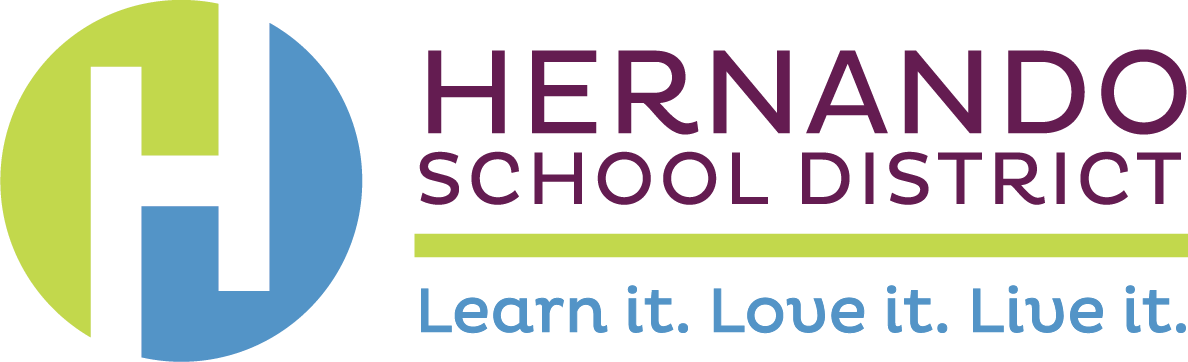 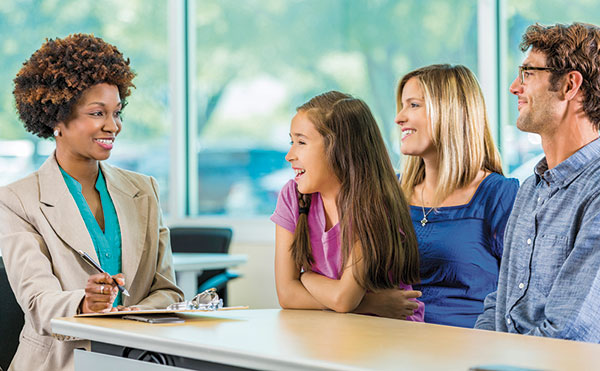 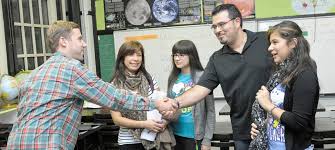 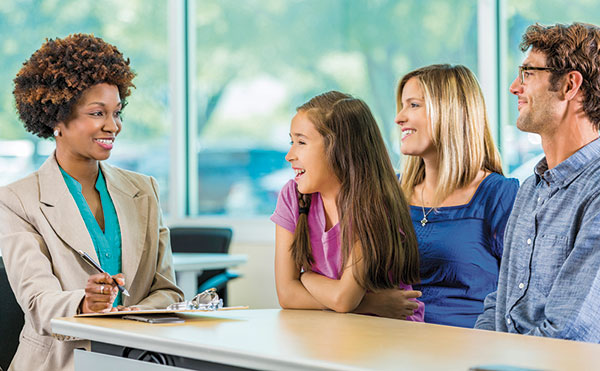 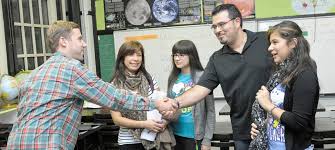 OVERVIEWBecause the Hernando County School District Local Educational Agency (LEA) receives Title I, Part A funds it must conduct outreach programs to all parents and family members and implement programs, activities, and procedures for the involvement of parents and families consistent with Section 1116 of the Elementary and Secondary Education Act (ESEA) of 1965 as amended by the Every Student Succeeds Act (ESSA) 2015.  The programs, activities, and procedures shall be planned and implemented with meaningful consultation with parents of participating children.
  School level plans are required to be developed with the input of parents and families to improve student achievement and performance.  The planning process can also include meaningful consultation with employers, business leaders, and philanthropic organizations.  This template will assist schools with the best practices aligned to federal, state, and local expectations for compliance. 
Below is an approach that can be used for Parent and Family Engagement. 
ASSURANCESI, , do hereby certify that all facts, figures, and representations made in this Parent and Family Engagement Plan are true, correct, and consistent with the statement of assurances. Furthermore, all applicable statutes, regulations, and procedures, administrative and programmatic requirements, and procedures for fiscal control and maintenance of records will be implemented to ensure proper accountability for the expenditure of funds on this project. All records necessary to substantiate these requirements will be available for review by appropriate local, state and federal staff. I further certify that all expenditures will be obligated on or after the effective date and prior to the termination date of the project. Disbursements will be reported as appropriate to this project, and will not be used for matching funds on this or any special project, where prohibited.*click to select each assurance, this page will require an original signature and submission to the District.
                  Christopher Healy                               7-1-2020
___________________________________________________    	__________________
Signature of Principal/School Administrator                                       	Date SignedNEEDS ASSESSMENTThe Needs Assessment is the foundation of the Parent and Family Engagement plan.  When meeting with parents and stakeholders, data from the needs assessment process provides previous year and trend data that can be used to make decisions about plan implementation for the upcoming year.  This ensures decisions are not arbitrary but data-driven and purposeful.   Previous Year Financial and Programmatic OutcomesFiscal Overview from the Previous Fiscal Year(this section is not required for new Title I Schools)Capacity Build Activities -Programmatic Overview from the Previous Fiscal YearBarriersCOMMUNICATION AND ACCESSIBILITY
Communication is an extension of the Needs Assessment as trend data shows that parents indicate that communication processes should be improved so they are fully engaged. 
FLEXIBLE PARENT AND FAMILY MEETINGSSchools receiving Title I, Part A funds are required to convene an Annual Meeting.  This meeting should be held at a convenient time for parents.  Parents of participating children in the school shall be invited and provided with adequate notice and encouraged to attend the Annual Meeting.  This meeting will inform parents of their school’s participation under ESEA Section 1116 and explain the requirements of the Title I, Part A grant and what is available to parents and the right of parents to be involved.  [ESEA Section 1116 (c) (1)]INVOLVEMENT OF PARENTS and FAMILIESFLEXIBLE FAMILY MEETINGSREQUIRED ANNUAL MEETINGBUILDING CAPACITYWhen a school receives Title I, Part A funds, it is responsible for building the capacity of each parent to improve their child’s academic achievement.  This includes activities and strategies for parents to understand challenging State academic standards, State and local assessments, how to monitor their child’s progress and work, literacy training, how to use technology, and other strategies for how parents can assist their child with the learning process.  All funds expended under this section should align to this section and to achieving the goals in the Title I School-wide plan by engaging parents and families.   [ESEA Section 1116 (e)]BUILDING THE CAPACITY OF PARENTS AND FAMILY MEMBERSPARENT AND FAMILY ENGAGEMENT EVENTS
If Parent and Family Engagement events are funded with Title I, Part A funds, they must be supplemental and cannot supplant activities that are funded with state and local funds.  Additionally, events should contribute to the achievement of goals outlined in the Title I School-wide Plan.
 PARENT COMPACTThe LEA shall ensure that each participating school, in conjunction with the parents of participating students, has jointly developed a school-parent compact that describes the school's responsibility to provide high quality curriculum and instruction in a supportive and effective learning environment, addresses the importance of ongoing communication between teachers and parents, describes the ways in which each parent will be responsible for supporting their child's learning, and is discussed with parents of elementary aged students.INSTRUCTIONAL STAFFThe LEA shall ensure that each school implementing a Title I program devotes sufficient resources to effectively carry out high quality and ongoing professional development for teachers, principals, and paraprofessionals and, if appropriate, pupil services personnel, parents, and other staff to enable all students to meet the state's academic achievement standards.The LEA shall ensure that all instructional staff working in schools, funded wholly or in part with Title I, Part A, meet the statutory requirements of being state certified. The LEA must ensure instructional paraprofessionals work under the direct supervision of a teacher.

If the LEA hires teachers or paraprofessionals to provide Title I services to private school students, the LEA shall ensure the teachers are state certified and paraprofessionals are highly qualified. The LEA shall ensure that paraprofessionals providing direct instruction to participating students are under the direct supervision and in close and frequent proximity to a state-certified public school teacher.BUILDING THE CAPACITY OF TEACHERS AND STAFF MEMBERSWhen a school receives Title I, Part A funds, it is responsible for educating teachers, specialized instructional support personnel, administrators, and other staff, with the assistance of parents, in the value and utility of contributions of parents, and in how to reach out to, communicate with, and work with parents as equal partners, implement and coordinate parent programs, and build ties between parents and the school.  To the extent possible, parents should be involved in the development of training for teachers and educators to improve the effectiveness of training.  [ESEA Section 1116(e)(3)]COordination OF FUNDSSchools may add lines as needed.  2020-21 
Title I, Part A School
Parent and Family Engagement Plan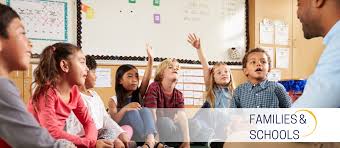 The school will be governed by the statutory definition of parent and family engagement, and will carry out programs, activities, and procedures in accordance with the definition outlined in ESEA Section 8101Engage the parents and family of children served in Title I, Part A in decisions about how Title I, Part A funds reserved for family engagement are spent [Section 1116(b)(1) and (c)(3)]Jointly develop/revise with the family that has custodianship of the student the school parent and family engagement policy and distribute it to parents of participating children and make available the parent and family engagement plan to the local community [Section 1116(b)(1)]Engage parents and family, in an organized, ongoing, and timely way, in the planning, review, and improvement of programs under this part, including the planning, review, and improvement of the school parent and family engagement policy and the joint development of the school wide program plan under section 1114(b)(2) [Section 1116(c)(3)]Use the findings of the parent and family engagement policy review to design strategies for more effective parent and family engagement, and to revise, if necessary, the school’s parent and family engagement policy [Section 1116(a)(2)(C)]If the plan for Title I, Part A, developed under Section 1112, is not satisfactory to the parents and family of participating children, the school will submit parent and family comments with the plan when the school submits the plan to the local educational agency [Section 1116(b)(4)]Provide to each parent and family an individual student report about the performance of their child on the state assessment in at least mathematics, language arts, and reading [Section 1111(h)(6)(B)(i)]Provide each parent and family timely notice when their child has been assigned or has been taught for four (4) or more consecutive weeks by a teacher who is not certified within the meaning of the term in 34 CFR Section 200.56 [Section 1112(e)(1)(B)(ii)]Provide each parent and family timely notice regarding their right to request information on the professional qualifications of the student's classroom teachers and paraprofessionals [Section 1112(e)(1)(A)(i)(I) and Section1112(c)(1)(A)(ii)]Total Parent and Family Allocation from the Previous Year Total Funds Expended $2376.58$2357.58If funds remained at the end of the year, explain why funds weren’t fully expended and how parents will be engaged to plan for funds to be fully expended during the current plan yearIf funds remained at the end of the year, explain why funds weren’t fully expended and how parents will be engaged to plan for funds to be fully expended during the current plan yearRemaining funds were funds reserved for printing additional Compacts (English and Spanish) and Parent Involvement Plans.  These funds were not needed by the end of the 2019-2020 school year. Unspent funds - $19.00Remaining funds were funds reserved for printing additional Compacts (English and Spanish) and Parent Involvement Plans.  These funds were not needed by the end of the 2019-2020 school year. Unspent funds - $19.00Summary of Parent Engagement Events from the Previous YearSummary of Parent Engagement Events from the Previous YearSummary of Parent Engagement Events from the Previous YearName of ActivityNumber of Students representedResults or Evidence of Effectiveness 
(How do you know the parents learned what the activity was intended to provide?  Annual Meeting (Beginning of Year)115Seventeen percent of the student population was represented at this meeting. To ensure all parents were effectively reached with the information presented at this meeting, packets were sent home to every family that did not attend. These packets contained the same information presented in the meeting and an invitation to schedule a conference with the classroom teacher to review this important information. November Science Technology Expo for Parents4Parents used Title I funded zSpace and Gizmo simulations to better understand the technology students were using in class. School Advisory Council (SAC) and Title I Committee meetingsVaried by dateParents participated in decision making regarding the expenditure of funds and issues of concern to families. Parent – Teacher ConferencesVaried by dateParents received information specific to their child’s progress and a general overview of curriculum and programs used at that grade level.  Staff also provided information about academic content mastery.  Transition to Middle SchoolScheduled for April 30, 2020. Canceled due to Covid 19This event is hosted at WHMS and provides parents with valuable information for students transitioning from elementary school to middle school.Title I STEM NightScheduled for March 2020. Canceled due to Covid 19This interactive family event provides parents with an overview of resources to support science and math learning for all students. Describe the steps that will be taken during the upcoming school year to overcome the parent and family engagement barriers (required - include how the school will overcome barriers for students with family members who have limited English proficiency, parents and family members with disabilities, and parents and family members who are migrants in accordance to ESSA Section 1116 (f)). Describe the steps that will be taken during the upcoming school year to overcome the parent and family engagement barriers (required - include how the school will overcome barriers for students with family members who have limited English proficiency, parents and family members with disabilities, and parents and family members who are migrants in accordance to ESSA Section 1116 (f)). Describe the steps that will be taken during the upcoming school year to overcome the parent and family engagement barriers (required - include how the school will overcome barriers for students with family members who have limited English proficiency, parents and family members with disabilities, and parents and family members who are migrants in accordance to ESSA Section 1116 (f)). BarrierSteps or strategies that will be implemented to eliminate or reduce the barrier1)Limited English ProficiencyTranslation to Spanish is available for general meetings, if requested, and for standardized documents such as the District Parent Involvement Plan, the School Parent Involvement Plan, and the School - Parent Compact.  WHMS has multiple bilingual staff and one full-time staff member who receives a stipend to provide translations for parents. 2)Multiple studentsWHMS extends the length of the Title I Annual meeting and other events to allow parents time to visit classrooms for multiple children.  Some events are structured in an open campus format rather than with specified appointments allowing parents to spend more time in grade levels where there is greater need.3)DisabilitiesWHMS serves students with both cognitive and physical disabilities. As such, the school is fully compliant with provisions of the Americans with Disabilities Act in terms of physical accessibility to all areas of the campus. Parents requiring additional assistance may call the school at 797-7035 to work with school staff when additional assistance is needed.4)MigrantCurrently, WHMS has no students identified as migrant. 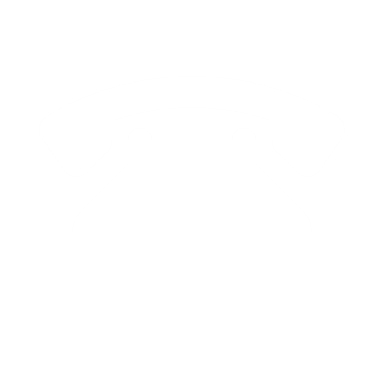 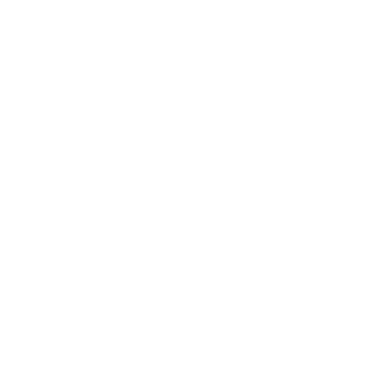 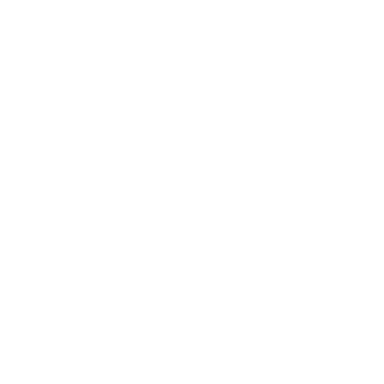 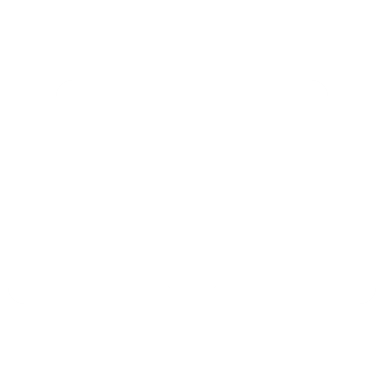 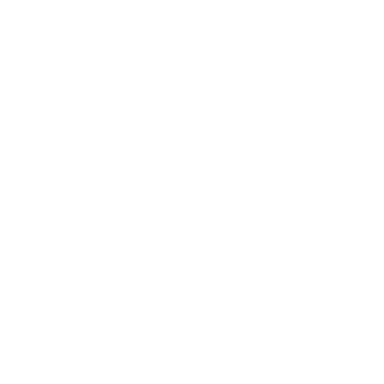 AccessibilityDescribe how the school will provide full opportunities for all parents and families (keeping in mind the diverse makeup of our families) to participate in all parent and family engagement activities.  This includes strategies for parents who have specific needs such as parents with special transportation needs, parents who work multiple jobs, court-appointed parents, parents who are disabled, parents who speak English as a second language, migrant parents, parents with multiple children in multiple schools, guardians, guardians with multiple students in a home, etc.  Specifically, how will barriers be removed to ensure parents/guardians/family units are a part of their child’s education? Parents are surveyed at the Title I Annual Meeting and through the "Sorry We Missed You" packet sent home to parents unable to attend to determine the most convenient time for meetings. Title I Committee meetings are held quarterly and the SAC meeting is held monthly. These are held on the same evening to eliminate the financial burden on parents to attend two separate meetings. These dates and times are voted on by parents and parental preference is noted in the meeting minutes. Parents are asked about flexible time and the types of workshops they would like to see the school engage in. An Open House is held for parents in the afternoon prior to the start of school. The Title I Annual Meeting/Back to School Night is held in the evening during the first nine weeks of school for parents to learn about Title I programs and requirements. The District Family and Community Advisory Committee meets on selected Wednesday mornings throughout the school year. Additionally, the Title I Facilitator is available for evening appointments to ensure parents can access resources after regular school hours. This service is available by calling 797-7035 extension 338.Based on survey responses and historical attendance data, WHMS offers face-to-face meetings and workshops immediately after school and evenings between 5:00 and 7:00. Additional meetings to discuss student progress and interventions (including behavioral supports) are offered during the school day.  WHMS provides information to non-custodial parents in compliance with court orders and district policy. WHMS provides verbal and written translation as requested and has a full-time staff member who is paid a stipend provide translations for parents during meetings and phone calls.  Documents are translated in collaboration with the District Lead ESOL Coach using digital resources such as Google Translate. Parents with multiple students at WHMS are able to bring their children to most events and workshops eliminating the need for childcare. WHMS coordinates Title I Annual Meeting and other school-wide events after consulting with the elementary school and high school in our address zone feeder pattern to eliminate scheduling conflicts for parents with students in multiple schools. To increase participation from parents with challenging work schedules or no transportation, WHMS will offer one parent workshop using a distance learning platform and advertise the availability of these sessions through printed flyers and social media platforms currently used by the school. These platforms include the school website, and Facebook.Describe how the school will share information related to school and parent and family programs, meetings, school reports, and other activities in an understandable, uniform format and in languages that the parents and families can understand? Title I Program information is provided at the Title I Annual Meeting and sent home to parents unable to attend. This includes information about the parent's right to know the qualifications of their child's teachers, curriculum and assessments used and the school’s progress toward meeting state standards. Additional information regarding Title I funded programs and resources is included on the school website and sent home in print throughout the year. Automated calls and backpack notices are provided to alert parents to opportunities to participate in parent workshops and school-based committees such as the School Advisory Council and Title I Committee. 
Spanish translation is provided for the Title I Compact and the Parent and Family Engagement Plan. Translation for other documents is provided upon request. Verbal translation for phone calls, face-to-face meetings, and workshops is provided at parent request.  This service is provided by a full-time staff member.
What are the different languages spoken by students, parents and families at your school?During the 2019-2020 school year, the only languages other than English identified by the District Title III Lead Coach was Spanish.For the 2020-2021 school year, The Title I Facilitator will coordinate with the Title III ESOL Lead Coach to identify other languages of families served at WHMS and will send a print notification home in all languages of WHMS families notifying parents of the availability of verbal translation for Spanish and print translations for other languages. COMMUNICATION(1) Describe how the school will communicate in a timely manner information about Title I, Part A programs and activities during the year.  (2) Include the tools and resources that will be used for communication.   Title I Program information is provided at the Title I Annual Meeting and sent home in print format to parents unable to attend. This includes information about the parent's right to know the qualifications of their child's teachers, curriculum and assessments used to measure progress toward meeting state standards. Additional information regarding Title I funded programs and resources will be included on the website and sent home in print throughout the year. Website and social media posts, automated calls, and backpack notices will be provided to alert parents to opportunities to participate in parent workshops and school-based committees such as the School Advisory Council and Title I Committee. 
How will the school describe and explain (1) the curriculum at the school (2) the forms of assessment used to measure student progress (3) the achievement levels students are expected to obtain? (4) in all applicable languages?Curriculum information is explained at the Annual Meeting in each core content classroom. (2) Assessments, including content assessed, format, and proficiency levels are explained to parents through print media sent home by backpack, at School Advisory Council meetings and parent workshops.
(3) Achievement levels are explained during parent conferences and through print communication sent home regarding state assessments. (4) Spanish is the only noted home language other than English for WHMS students at this time. Translation to Spanish is available for general meetings, if requested, and for standardized documents such as the District Parent Involvement Plan, the School Parent and Family Engagement Plan, and the Title I School-Parent Compact.  WHMS has multiple bilingual staff and one full-time staff member who receives a stipend to provide translations for parents. For the 2020-2021 school year, The Title I Facilitator will coordinate with the Title III ESOL Lead Coach to identify other languages of families served at WHMS and will send a print notification home in all languages of WHMS families notifying parents of the availability of verbal translation for Spanish and print translations for other languages. (1) What decision-making opportunities are available for parents at the school site?  (2) How will the school communicate opportunities for parents to participate in decision making?    (1) West Hernando Middle School convenes a monthly School Advisory Council Meeting consisting of parents, staff and community members. Periodically, this meeting is combined with a Title I Committee meeting to ensure reaching the largest number of parents possible to collect input and participate in decisions regarding Title I. All parents are invited to become members of the SAC and Title I Committee and participation is solicited through backpack notices, and automated phone calls to the parents of every student at West Hernando Middle School. Parent membership is also recruited at Open House, Back to School Night, School Advisory Council and the Title I Annual Meeting. At these meetings, parents participate in planning Title I parent involvement activities. Parent participation and input in these meetings is documented through sign-in sheets, event response forms, agendas, and minutes. 

The Title I Committee is made up of staff and parents. All parents and community stakeholders are encouraged to participate in this committee. In addition to planning parent involvement activities, this committee receives updates on all aspects of the school-wide Title I program at WHMS. The existence of this committee and the opportunity to participate are advertised throughout the school year.(2) All parents are invited to become members of the SAC and Title I Committee and participation is solicited through backpack notices, the school website, Facebook, and automated phone calls to the parents of every student at West Hernando Middle School. Parent membership is also recruited at Open House, Back to School Night, School Advisory Council and the Title I Annual Meeting.How will the school submit parents’ and families’ comments to the district Title I office if there are parent concerns about the implementation of the Title I school-wide plan or it is not satisfactory to them? [ESEA Section 1116] WHMS administration will forward parent concerns regarding the implementation of the Title I plan to the Director for Federal Programs.  Because the plan is voted on by parents and parents are surveyed prior to the development of the plan, archived documents can be reviewed by district staff. This work is supported by the Coordinator of Monitoring and Compliance. (1) How will the school publish and communicate this required Title I, Part A Parent and Family Engagement Plan to Parents and families (technology cannot be the only option)This plan will be provided online and in print for review at the WHMS front office for parents who do not have access to technology. Multiple copies will be available for parents to minimize delay for parents requesting this information.  Parents may also request a print copy sent home with their child if the parent is unable to visit the school. Additionally, Title I staff will prepare a summary of the plan that will be presented at the Title I Annual Meeting and sent home in print to parents who are unable to attend the Title I Annual Meeting. This will be translated into Spanish and parents will be notified on the summary document of the availability of print translation to other languages. This notification will appear in the languages currently spoken by families at the school. 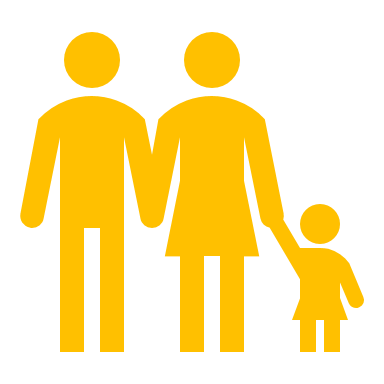 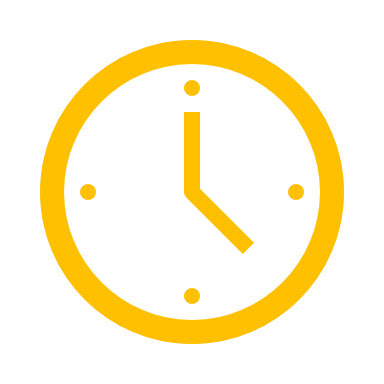 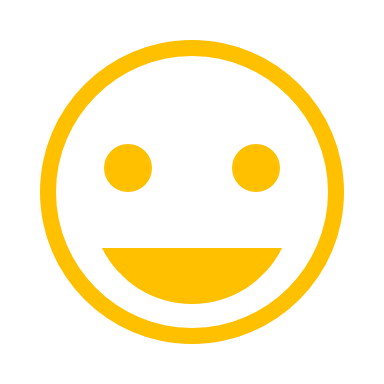 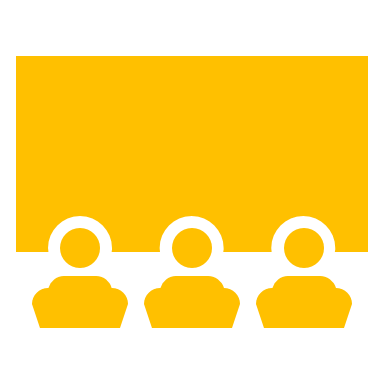 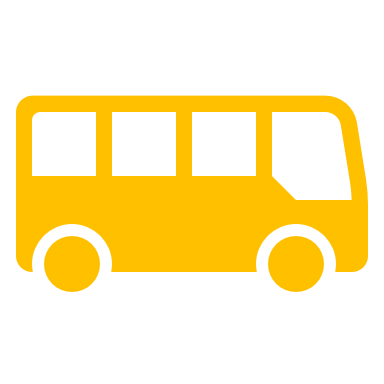 Explain how the school involves parents and families in an organized, ongoing and timely manner in the planning, reviewing, and improvement of Title I programs including involvement in decision making of how Title I, Part A Schoolwide funds are used [ESEA Section 1116(c)(3)].  Parents are invited to participate in planning, reviewing, and revising the Title I plan through participating in the combined School Advisory Council (SAC) and Title I Committee meetings. SAC meetings meet monthly and the Title I Committee meets quarterly combined with SAC. Parent input is also sought through print surveys that are sent home annually by the district for district-wide Title I program planning and a school-specific survey that is sent home to WHMS parents asking for input regarding the Title I plan. Additional feedback is sought from parents following the Title I Annual Meeting where the Title I Parent and Family Engagement Plan and Title I budget are reviewed with parents.  Parents who cannot attend are provided with the same information through a Sorry We Missed You packet that is sent home to every family unable to attend the Title I Annual Meeting. How will the school provide, with Title I funds, transportation, childcare, home visits, or services that relate to parent engagement to ensure barriers are removed so parents can participate in engagement events? [ESEA Section 1116 (c)(2)]Transportation – This is not provided because information is sent home in print, published on social media platforms and on the school website.  Childcare -  This is not provided because families are allowed to bring their young children with them to WHMS events. Home Visits - Title I funds are not used to provide home visits. Additional Services to remove barriers to encourage event attendance – Title I funds are used to print English and Spanish versions of Title I documents. How was parent input gained from the majority of parents about the times that best met their need for parent involvement meetings and activities? [ESEA Section 1116 (c)(2)]Parent information regarding the timing of events was sought in the event feedback form at the Title I Annual Meeting, the Compact Parent Input Survey and the Parent Involvement Plan Survey sent home to parents during the school year. How will flexible meetings be offered to accommodate parents?  Check all that apply. 
     AM Sessions based on documented parent feedback     PM Sessions based on documented parent feedback     Mixture of AM & PM Sessions (Some meetings will be provided in the morning and evening)
     AM & PM Sessions (ALL meetings will be provided both in the morning at in the evening)     Other - Virtual Sessions will be provided at least once during the school year. 
Describe the specific steps your school will take to conduct the Title I Annual Meeting to inform parents and families of participating students about the schools Title I program and parent and family engagement activities. [ESEA Section 1116 (c)(1)]Select a format such as whole school or in classrooms Select a date, time and location in consultation with feeder schools to eliminate time conflictsPublish notice to parents by backpack notice, automated telephone call, marquee Prepare print materials for distribution at meetingMeet with faculty to discuss format, procedures and expected outcomes for Annual MeetingTeachers meet with parents in classrooms to review Title I CompactPrepare a “Sorry We Missed You” packet for each family unable to attendDistribute “Sorry We Missed You” packets to teachers to be sent home in backpacksCollect sign-in sheets and Event Response Forms after the Annual MeetingFollow up on parent requests and comments referring specific concerns to appropriate staff (guidance for example)Describe how the Annual Meeting will cover (1) the adequate yearly progress of students broken down by subgroups, (2) school choice, and (3) the rights of parents when schools receive Title I, Part A funds. The information covered at the Title I Annual Meeting will be presented verbally and in printed literature for parents to review at home. Documents provided include:Title I OverviewTitle I BudgetParents’ Right to Know and Teacher QualificationsMcKinney-Vento Resources AvailableCurrent School and District Grade from FLDOEESSA Federal Index performance data for WHMS indicating underperforming subgroupsState Assessments overviewDistrict Parent and Family Engagement PlanSchool Parent and Family Engagement PlanTitle I Compact OverviewClassroom presentation of grade level and subject area curriculum and assessmentsEvents flyers provided by the Parent AcademyEvent Response Form for parent feedbackHow will the school ensure parents without access to technology will receive notification of parent events, communication, information about parent events, school updates, and student progress updates?In addition to technology, WHMS uses individual parent phone calls, automated calls, the school Marquee, flyers sent home in backpacks and flyers displayed in the front office to communicate with parents. How will the school implement activities that will build relationships with the community to improve student achievement?WHMS builds relationships with the school community by holding parent events throughout the school year to encourage parents to visit the campus.  WHMS collaborates with Operation HeartF.E.L.T. to provide weekend food backpacks to families who request this support. (1) How will the school partner with the Parent Academy to support Parent and Family Engagement?  (2) Explain how the Parent Academy resources and trainings will be advertised to parents.WHMS will invite the Parent Academy to attend and support parent and family events at WHMS. WHMS will distribute flyers provided by the Parent Academy to advertise events not held on the school campus.WHMS will provide notification of Parent Academy events through the school website and social media outlets. WHMS will forward Parent Academy information to the school email icon to increase teacher awareness of workshops. Name of ActivityPerson ResponsibleWhat will parents learn that will have a measurable,Anticipated impact on student achievementMonth Activity will take PlaceEvidence of EffectivenessTitle I Annual Meeting (required)Title I FacilitatorParents will learn about the Title I program, school performance, state assessments and family engagement opportunities to support student achievement. October 2020Notification to parentsSign-in sheetsEvent Response FormTitle I Planning Meeting (required)Title I Facilitator and School AdministrationParents will participate in identifying priorities for Title I funds and programs for the next school yearApril/May 2021Notification to parentsSign-in sheetsMeeting MinutesCompleted CompactCompleted PFEPTitle I STEM NightWHMS Instructional StaffParents will receive print resources and information regarding state standards and assessments as well have the opportunity to use technology resources available in the classroom and ask school staff for additional resources specific to their needs in math and science.  March 2021 Notification to parentsSign-in sheetsIncreased communication from parents to classroom teachers email. Transition to Middle SchoolWHMS Instructional StaffTitle I StaffParents and Students who will be attending WHMS the following year receive an overview of WHMS program offerings and tour the campus to become familiar with facility and staff in preparation for attending WHMS. May 2021Notification to parentsSign-in sheetsEvent Response FormsAs a Title I school, what evidence will you provide that will show that you have jointly developed a school-parent compact and that conferences were held with parents describing the compact?  Evidence of joint development will include surveys to parents specifically asking for input for the Title I Compact.  Additional evidence will include records of parents voting to approve the Compact either through the School Advisory Council or online voting.  Evidence of these events will include sign-in sheets (may be electronic), agenda, minutes, and the completed Compact.  Evidence of Compact conferences will be the Title I Compact dated and signed by the student, the teacher and the parent. These will be reviewed annually by Title I district staff. How will the principal ensure required conferences are implemented with ALL parents pertaining explaining the Parent Compact?    The principal will review monthly progress monitoring data indicating the number and percentage of compacts signed for each classroom. Subsequent discussions with individual staff will be at the discretion of the principal based on monthly data.As a Title I school, what evidence will you provide that will show that you provided (1) notification informing parents that their child was taught for four or more consecutive weeks by a teacher who was not state-certified  and (2) provided a list of certified teachers according to the statewide definitions described in Florida’s Approved ESSA State Plan.    At the beginning of each school year, a district letter is distributed to each parent at a Title I school informing them of their right to know the qualifications of their child’s teacher.  Parents are also informed at the Title I Annual Meeting that they will be notified when a class has been taught for four consecutive weeks by anyone other than a teacher certified by the state of Florida.  This notification is provided in print and explained by the Title I Facilitator at the Annual Meeting. When the a class has been taught for four consecutive weeks by someone other than a state-certified teacher, the Title I Facilitator prepares a notice to each parent in the classroom indicating the status of the person teaching the class and what support school and district staff are providing to ensure the students receive high-quality curriculum. These notices are preserved as part of the school’s documentation of compliance with this requirement. WHMS maintains a binder of teacher certifications and keeps this posted at the front desk for parent review.  Parents are informed of their right to request this information at the Title I Annual Meeting. Describe the professional development activities the school will provide to educate teachers, specialized instructional support personnel, principals, and other school leaders and other staff on…The assistance of parents and families and in the value of their contributions.How to reach out to, and communicate with parent and families as equal partners.Implementing and coordinating parent and family programs and building ties between parent and families and the school.Choose all that applyGrant Project, Funding Source, or ProgramExplain how the school coordinates and integrates school level Parent and Family Engagement funds, programs, and activities with other Funds and Programs. 
[ESEA Section (a)(2)(C)]IDEA - The Individuals with Disabilities Education Improvement Act WHMS serves students with learning, and/or intellectual disabilities, and provides additional supports for students through additional staff funded by IDEA, training for self-contained and inclusion teachers to meet the needs of students, and district staff to support the development of Individualized Education Plans for students. VPK - Voluntary 
Pre-Kindergarten and Early Childhood ProgramsWHMS is a middle school and does not serve students younger than sixth grade. Title I, Part D – Prevention and intervention programs for children and youth who are Neglected, Delinquent or At Risk.Title IX, Part A - The McKinney-Vento Homeless Assistance Act provides equitable opportunities to children and youth experiencing homelessness.Title IX staff provide training for staff each year and provide ongoing support to WHMS families in transition through referrals to community resources and ensuring attendance is maintained at the student’s original zoned school during a period of homelessness. SAI - Supplemental Academic Instruction – Super Categorical fund created to assist districts and schools provide supplemental instructional opportunities.  Title II, Part A – Supporting Effective Instruction through professional development targeted to administrators and teachers.These funds provided training for instructional staff and administrators based on current district priorities. Title III, Part A – Helping English Language Learners achieve English proficiencyWHMS has a full-time paraprofessional to provide support for ELL students who speak Spanish.  This is in addition to a full-time district-funded ESOL teacher who serves WHMS to ensure the needs of ELL students are met.